Nota:As falsas declarações ou a falsificação de documentos constituem crime nos termos previstos, respetivamente, nos artigos 348º - A e 256º do Código Penal.Pedido de Utilização da Nave do Mercado Municipal de Pinhal Novo – Complexo de ServiçosPedido de Utilização da Nave do Mercado Municipal de Pinhal Novo – Complexo de ServiçosPedido de Utilização da Nave do Mercado Municipal de Pinhal Novo – Complexo de ServiçosPedido de Utilização da Nave do Mercado Municipal de Pinhal Novo – Complexo de ServiçosPedido de Utilização da Nave do Mercado Municipal de Pinhal Novo – Complexo de ServiçosPedido de Utilização da Nave do Mercado Municipal de Pinhal Novo – Complexo de ServiçosPedido de Utilização da Nave do Mercado Municipal de Pinhal Novo – Complexo de ServiçosPedido de Utilização da Nave do Mercado Municipal de Pinhal Novo – Complexo de ServiçosPedido de Utilização da Nave do Mercado Municipal de Pinhal Novo – Complexo de ServiçosPedido de Utilização da Nave do Mercado Municipal de Pinhal Novo – Complexo de ServiçosPedido de Utilização da Nave do Mercado Municipal de Pinhal Novo – Complexo de ServiçosPedido de Utilização da Nave do Mercado Municipal de Pinhal Novo – Complexo de ServiçosPedido de Utilização da Nave do Mercado Municipal de Pinhal Novo – Complexo de ServiçosPedido de Utilização da Nave do Mercado Municipal de Pinhal Novo – Complexo de ServiçosPedido de Utilização da Nave do Mercado Municipal de Pinhal Novo – Complexo de ServiçosPedido de Utilização da Nave do Mercado Municipal de Pinhal Novo – Complexo de ServiçosPedido de Utilização da Nave do Mercado Municipal de Pinhal Novo – Complexo de ServiçosPedido de Utilização da Nave do Mercado Municipal de Pinhal Novo – Complexo de ServiçosPedido de Utilização da Nave do Mercado Municipal de Pinhal Novo – Complexo de ServiçosPedido de Utilização da Nave do Mercado Municipal de Pinhal Novo – Complexo de ServiçosPedido de Utilização da Nave do Mercado Municipal de Pinhal Novo – Complexo de ServiçosPedido de Utilização da Nave do Mercado Municipal de Pinhal Novo – Complexo de ServiçosIdentificaçãoIdentificaçãoIdentificaçãoIdentificaçãoIdentificaçãoIdentificaçãoIdentificaçãoIdentificaçãoIdentificaçãoIdentificaçãoIdentificaçãoIdentificaçãoIdentificaçãoIdentificaçãoIdentificaçãoIdentificaçãoIdentificaçãoIdentificaçãoIdentificaçãoIdentificaçãoIdentificaçãoIdentificaçãoNome completo:Nome completo:Nome completo:Nome completo:Nome completo:NIFMorada:Morada:Morada:Morada:Morada:Código Postal:Código Postal:Código Postal:Código Postal:Código Postal:      -            -            -            -            -            -            -      Localidade: Localidade: Localidade: Correio Eletrónico:Correio Eletrónico:Correio Eletrónico:Correio Eletrónico:Correio Eletrónico: Autorizo o envio de notificações, no decorrer deste processo, para o endereço eletrónico indicado Autorizo o envio de notificações, no decorrer deste processo, para o endereço eletrónico indicado Autorizo o envio de notificações, no decorrer deste processo, para o endereço eletrónico indicado Autorizo o envio de notificações, no decorrer deste processo, para o endereço eletrónico indicado Autorizo o envio de notificações, no decorrer deste processo, para o endereço eletrónico indicado Autorizo o envio de notificações, no decorrer deste processo, para o endereço eletrónico indicado Autorizo o envio de notificações, no decorrer deste processo, para o endereço eletrónico indicado Autorizo o envio de notificações, no decorrer deste processo, para o endereço eletrónico indicado Autorizo o envio de notificações, no decorrer deste processo, para o endereço eletrónico indicado Autorizo o envio de notificações, no decorrer deste processo, para o endereço eletrónico indicado Autorizo o envio de notificações, no decorrer deste processo, para o endereço eletrónico indicado Autorizo o envio de notificações, no decorrer deste processo, para o endereço eletrónico indicado Autorizo o envio de notificações, no decorrer deste processo, para o endereço eletrónico indicado Autorizo o envio de notificações, no decorrer deste processo, para o endereço eletrónico indicado Autorizo o envio de notificações, no decorrer deste processo, para o endereço eletrónico indicado Autorizo o envio de notificações, no decorrer deste processo, para o endereço eletrónico indicado Autorizo o envio de notificações, no decorrer deste processo, para o endereço eletrónico indicado Autorizo o envio de notificações, no decorrer deste processo, para o endereço eletrónico indicado Autorizo o envio de notificações, no decorrer deste processo, para o endereço eletrónico indicado Autorizo o envio de notificações, no decorrer deste processo, para o endereço eletrónico indicado Autorizo o envio de notificações, no decorrer deste processo, para o endereço eletrónico indicado Autorizo o envio de notificações, no decorrer deste processo, para o endereço eletrónico indicado Telefone/Telemóvel: Telefone/Telemóvel: Telefone/Telemóvel: Telefone/Telemóvel: Telefone/Telemóvel: Telefone/Telemóvel: Website/Rede Social: Website/Rede Social: Website/Rede Social: Website/Rede Social: Website/Rede Social: Website/Rede Social: Website/Rede Social: Website/Rede Social:PretensãoPretensãoPretensãoPretensãoPretensãoPretensãoPretensãoPretensãoPretensãoPretensãoPretensãoPretensãoPretensãoPretensãoPretensãoPretensãoPretensãoPretensãoPretensãoPretensãoPretensãoPretensão Candidatura para a atividade:  Candidatura para a atividade:  Candidatura para a atividade:  Candidatura para a atividade:  Candidatura para a atividade:  Candidatura para a atividade:  Candidatura para a atividade:  Candidatura para a atividade:  Candidatura para a atividade:  Candidatura para a atividade:  Candidatura para a atividade:  Outra pretensão:  Outra pretensão:  Outra pretensão:  Outra pretensão:  Outra pretensão:  Outra pretensão:  Outra pretensão: Dimensão do(s) Lugar(s) pretendido(s)Dimensão do(s) Lugar(s) pretendido(s)Dimensão do(s) Lugar(s) pretendido(s)Dimensão do(s) Lugar(s) pretendido(s)Dimensão do(s) Lugar(s) pretendido(s)Dimensão do(s) Lugar(s) pretendido(s)Dimensão do(s) Lugar(s) pretendido(s)Dimensão do(s) Lugar(s) pretendido(s)Dimensão do(s) Lugar(s) pretendido(s)Dimensão do(s) Lugar(s) pretendido(s)Dimensão do(s) Lugar(s) pretendido(s)Dimensão do(s) Lugar(s) pretendido(s)Dimensão do(s) Lugar(s) pretendido(s)Dimensão do(s) Lugar(s) pretendido(s)Dimensão do(s) Lugar(s) pretendido(s)Dimensão do(s) Lugar(s) pretendido(s)Dimensão do(s) Lugar(s) pretendido(s)Dimensão do(s) Lugar(s) pretendido(s)Dimensão do(s) Lugar(s) pretendido(s)Dimensão do(s) Lugar(s) pretendido(s)Dimensão do(s) Lugar(s) pretendido(s)Dimensão do(s) Lugar(s) pretendido(s)Selecionar apenas uma opção:Selecionar apenas uma opção:Selecionar apenas uma opção:Selecionar apenas uma opção:Selecionar apenas uma opção:Selecionar apenas uma opção:Selecionar apenas uma opção:Selecionar apenas uma opção:Selecionar apenas uma opção:Selecionar apenas uma opção:Selecionar apenas uma opção:Selecionar apenas uma opção:Selecionar apenas uma opção:Selecionar apenas uma opção:Selecionar apenas uma opção:Selecionar apenas uma opção:Selecionar apenas uma opção:Selecionar apenas uma opção:Selecionar apenas uma opção:Selecionar apenas uma opção:Selecionar apenas uma opção:Selecionar apenas uma opção: Banca cedida pela Câmara Municipal – medida 2,40 m x 0,65 m (aproximadamente) Banca cedida pela Câmara Municipal – medida 2,40 m x 0,65 m (aproximadamente) Banca cedida pela Câmara Municipal – medida 2,40 m x 0,65 m (aproximadamente) Banca cedida pela Câmara Municipal – medida 2,40 m x 0,65 m (aproximadamente) Banca cedida pela Câmara Municipal – medida 2,40 m x 0,65 m (aproximadamente) Banca cedida pela Câmara Municipal – medida 2,40 m x 0,65 m (aproximadamente) Banca cedida pela Câmara Municipal – medida 2,40 m x 0,65 m (aproximadamente) Banca cedida pela Câmara Municipal – medida 2,40 m x 0,65 m (aproximadamente) Banca cedida pela Câmara Municipal – medida 2,40 m x 0,65 m (aproximadamente) Banca cedida pela Câmara Municipal – medida 2,40 m x 0,65 m (aproximadamente) Banca cedida pela Câmara Municipal – medida 2,40 m x 0,65 m (aproximadamente) Banca cedida pela Câmara Municipal – medida 2,40 m x 0,65 m (aproximadamente) Banca cedida pela Câmara Municipal – medida 2,40 m x 0,65 m (aproximadamente) Banca cedida pela Câmara Municipal – medida 2,40 m x 0,65 m (aproximadamente) Banca cedida pela Câmara Municipal – medida 2,40 m x 0,65 m (aproximadamente) Banca cedida pela Câmara Municipal – medida 2,40 m x 0,65 m (aproximadamente) Banca cedida pela Câmara Municipal – medida 2,40 m x 0,65 m (aproximadamente) Banca cedida pela Câmara Municipal – medida 2,40 m x 0,65 m (aproximadamente) Banca cedida pela Câmara Municipal – medida 2,40 m x 0,65 m (aproximadamente) Banca cedida pela Câmara Municipal – medida 2,40 m x 0,65 m (aproximadamente) Banca cedida pela Câmara Municipal – medida 2,40 m x 0,65 m (aproximadamente) Banca cedida pela Câmara Municipal – medida 2,40 m x 0,65 m (aproximadamente) Espaço com as seguintes dimensões:       x       Espaço com as seguintes dimensões:       x       Espaço com as seguintes dimensões:       x       Espaço com as seguintes dimensões:       x       Espaço com as seguintes dimensões:       x       Espaço com as seguintes dimensões:       x       Espaço com as seguintes dimensões:       x       Espaço com as seguintes dimensões:       x       Espaço com as seguintes dimensões:       x       Espaço com as seguintes dimensões:       x       Espaço com as seguintes dimensões:       x       Espaço com as seguintes dimensões:       x       Espaço com as seguintes dimensões:       x       Espaço com as seguintes dimensões:       x       Espaço com as seguintes dimensões:       x       Espaço com as seguintes dimensões:       x       Espaço com as seguintes dimensões:       x       Espaço com as seguintes dimensões:       x       Espaço com as seguintes dimensões:       x       Espaço com as seguintes dimensões:       x       Espaço com as seguintes dimensões:       x       Espaço com as seguintes dimensões:       x       Outro -  Especificar:  Outro -  Especificar:  Outro -  Especificar:  Outro -  Especificar:  Outro -  Especificar:  Outro -  Especificar:  Outro -  Especificar:  Outro -  Especificar:  Outro -  Especificar:  Outro -  Especificar: ObservaçõesObservaçõesObservaçõesObservaçõesObservaçõesObservaçõesObservaçõesObservaçõesObservaçõesObservaçõesObservaçõesObservaçõesObservaçõesObservaçõesObservaçõesObservaçõesObservaçõesObservaçõesObservaçõesObservaçõesObservaçõesObservaçõesAutorização para receção de Informação MunicipalAutorização para receção de Informação MunicipalAutorização para receção de Informação MunicipalAutorização para receção de Informação MunicipalAutorização para receção de Informação MunicipalAutorização para receção de Informação MunicipalAutorização para receção de Informação MunicipalAutorização para receção de Informação MunicipalAutorização para receção de Informação MunicipalAutorização para receção de Informação MunicipalAutorização para receção de Informação MunicipalAutorização para receção de Informação MunicipalAutorização para receção de Informação MunicipalAutorização para receção de Informação MunicipalAutorização para receção de Informação MunicipalAutorização para receção de Informação MunicipalAutorização para receção de Informação MunicipalAutorização para receção de Informação MunicipalAutorização para receção de Informação MunicipalAutorização para receção de Informação MunicipalAutorização para receção de Informação MunicipalAutorização para receção de Informação Municipal Autorizo  Não Autorizo (caso já seja subscritor, não preencher) Autorizo  Não Autorizo (caso já seja subscritor, não preencher) Autorizo  Não Autorizo (caso já seja subscritor, não preencher) Autorizo  Não Autorizo (caso já seja subscritor, não preencher) Autorizo  Não Autorizo (caso já seja subscritor, não preencher) Autorizo  Não Autorizo (caso já seja subscritor, não preencher) Autorizo  Não Autorizo (caso já seja subscritor, não preencher) Autorizo  Não Autorizo (caso já seja subscritor, não preencher) Autorizo  Não Autorizo (caso já seja subscritor, não preencher) Autorizo  Não Autorizo (caso já seja subscritor, não preencher) Autorizo  Não Autorizo (caso já seja subscritor, não preencher) Autorizo  Não Autorizo (caso já seja subscritor, não preencher) Autorizo  Não Autorizo (caso já seja subscritor, não preencher) Autorizo  Não Autorizo (caso já seja subscritor, não preencher) Autorizo  Não Autorizo (caso já seja subscritor, não preencher) Autorizo  Não Autorizo (caso já seja subscritor, não preencher) Autorizo  Não Autorizo (caso já seja subscritor, não preencher) Autorizo  Não Autorizo (caso já seja subscritor, não preencher) Autorizo  Não Autorizo (caso já seja subscritor, não preencher) Autorizo  Não Autorizo (caso já seja subscritor, não preencher) Autorizo  Não Autorizo (caso já seja subscritor, não preencher) Autorizo  Não Autorizo (caso já seja subscritor, não preencher)O município a enviar para o endereço de correio eletrónico acima referido a newsletter com informação municipal variada, inerente aos projetos e iniciativas da área do turismo, cultura e desporto, educação e intervenção social, ambiente participação e cidadania, entre outros temas diversos.O município a enviar para o endereço de correio eletrónico acima referido a newsletter com informação municipal variada, inerente aos projetos e iniciativas da área do turismo, cultura e desporto, educação e intervenção social, ambiente participação e cidadania, entre outros temas diversos.O município a enviar para o endereço de correio eletrónico acima referido a newsletter com informação municipal variada, inerente aos projetos e iniciativas da área do turismo, cultura e desporto, educação e intervenção social, ambiente participação e cidadania, entre outros temas diversos.O município a enviar para o endereço de correio eletrónico acima referido a newsletter com informação municipal variada, inerente aos projetos e iniciativas da área do turismo, cultura e desporto, educação e intervenção social, ambiente participação e cidadania, entre outros temas diversos.O município a enviar para o endereço de correio eletrónico acima referido a newsletter com informação municipal variada, inerente aos projetos e iniciativas da área do turismo, cultura e desporto, educação e intervenção social, ambiente participação e cidadania, entre outros temas diversos.O município a enviar para o endereço de correio eletrónico acima referido a newsletter com informação municipal variada, inerente aos projetos e iniciativas da área do turismo, cultura e desporto, educação e intervenção social, ambiente participação e cidadania, entre outros temas diversos.O município a enviar para o endereço de correio eletrónico acima referido a newsletter com informação municipal variada, inerente aos projetos e iniciativas da área do turismo, cultura e desporto, educação e intervenção social, ambiente participação e cidadania, entre outros temas diversos.O município a enviar para o endereço de correio eletrónico acima referido a newsletter com informação municipal variada, inerente aos projetos e iniciativas da área do turismo, cultura e desporto, educação e intervenção social, ambiente participação e cidadania, entre outros temas diversos.O município a enviar para o endereço de correio eletrónico acima referido a newsletter com informação municipal variada, inerente aos projetos e iniciativas da área do turismo, cultura e desporto, educação e intervenção social, ambiente participação e cidadania, entre outros temas diversos.O município a enviar para o endereço de correio eletrónico acima referido a newsletter com informação municipal variada, inerente aos projetos e iniciativas da área do turismo, cultura e desporto, educação e intervenção social, ambiente participação e cidadania, entre outros temas diversos.O município a enviar para o endereço de correio eletrónico acima referido a newsletter com informação municipal variada, inerente aos projetos e iniciativas da área do turismo, cultura e desporto, educação e intervenção social, ambiente participação e cidadania, entre outros temas diversos.O município a enviar para o endereço de correio eletrónico acima referido a newsletter com informação municipal variada, inerente aos projetos e iniciativas da área do turismo, cultura e desporto, educação e intervenção social, ambiente participação e cidadania, entre outros temas diversos.O município a enviar para o endereço de correio eletrónico acima referido a newsletter com informação municipal variada, inerente aos projetos e iniciativas da área do turismo, cultura e desporto, educação e intervenção social, ambiente participação e cidadania, entre outros temas diversos.O município a enviar para o endereço de correio eletrónico acima referido a newsletter com informação municipal variada, inerente aos projetos e iniciativas da área do turismo, cultura e desporto, educação e intervenção social, ambiente participação e cidadania, entre outros temas diversos.O município a enviar para o endereço de correio eletrónico acima referido a newsletter com informação municipal variada, inerente aos projetos e iniciativas da área do turismo, cultura e desporto, educação e intervenção social, ambiente participação e cidadania, entre outros temas diversos.O município a enviar para o endereço de correio eletrónico acima referido a newsletter com informação municipal variada, inerente aos projetos e iniciativas da área do turismo, cultura e desporto, educação e intervenção social, ambiente participação e cidadania, entre outros temas diversos.O município a enviar para o endereço de correio eletrónico acima referido a newsletter com informação municipal variada, inerente aos projetos e iniciativas da área do turismo, cultura e desporto, educação e intervenção social, ambiente participação e cidadania, entre outros temas diversos.O município a enviar para o endereço de correio eletrónico acima referido a newsletter com informação municipal variada, inerente aos projetos e iniciativas da área do turismo, cultura e desporto, educação e intervenção social, ambiente participação e cidadania, entre outros temas diversos.O município a enviar para o endereço de correio eletrónico acima referido a newsletter com informação municipal variada, inerente aos projetos e iniciativas da área do turismo, cultura e desporto, educação e intervenção social, ambiente participação e cidadania, entre outros temas diversos.O município a enviar para o endereço de correio eletrónico acima referido a newsletter com informação municipal variada, inerente aos projetos e iniciativas da área do turismo, cultura e desporto, educação e intervenção social, ambiente participação e cidadania, entre outros temas diversos.O município a enviar para o endereço de correio eletrónico acima referido a newsletter com informação municipal variada, inerente aos projetos e iniciativas da área do turismo, cultura e desporto, educação e intervenção social, ambiente participação e cidadania, entre outros temas diversos.O município a enviar para o endereço de correio eletrónico acima referido a newsletter com informação municipal variada, inerente aos projetos e iniciativas da área do turismo, cultura e desporto, educação e intervenção social, ambiente participação e cidadania, entre outros temas diversos.Autorização para a utilização de fotografias e imagensAutorização para a utilização de fotografias e imagensAutorização para a utilização de fotografias e imagensAutorização para a utilização de fotografias e imagensAutorização para a utilização de fotografias e imagensAutorização para a utilização de fotografias e imagensAutorização para a utilização de fotografias e imagensAutorização para a utilização de fotografias e imagensAutorização para a utilização de fotografias e imagensAutorização para a utilização de fotografias e imagensAutorização para a utilização de fotografias e imagensAutorização para a utilização de fotografias e imagensAutorização para a utilização de fotografias e imagensAutorização para a utilização de fotografias e imagensAutorização para a utilização de fotografias e imagensAutorização para a utilização de fotografias e imagensAutorização para a utilização de fotografias e imagensAutorização para a utilização de fotografias e imagensAutorização para a utilização de fotografias e imagensAutorização para a utilização de fotografias e imagensAutorização para a utilização de fotografias e imagensAutorização para a utilização de fotografias e imagens Autorizo  Não Autorizo Autorizo  Não Autorizo Autorizo  Não Autorizo Autorizo  Não Autorizo Autorizo  Não Autorizo Autorizo  Não Autorizo Autorizo  Não Autorizo Autorizo  Não Autorizo Autorizo  Não Autorizo Autorizo  Não Autorizo Autorizo  Não Autorizo Autorizo  Não Autorizo Autorizo  Não Autorizo Autorizo  Não Autorizo Autorizo  Não Autorizo Autorizo  Não Autorizo Autorizo  Não Autorizo Autorizo  Não Autorizo Autorizo  Não Autorizo Autorizo  Não Autorizo Autorizo  Não Autorizo Autorizo  Não AutorizoA recolha de fotografias e imagens vídeo que poderão ser utilizadas e reproduzidas, parcialmente ou na sua totalidade, em suportes digitais municipais (tais como páginas de Facebook Municipais e site municipal entre outros suportes digitais municipais), assim como em suportes informativos físicos (tais como Boletim Municipal “Palmela Informa”, Catavento - Agenda de Acontecimentos do Concelho de Palmela e outros suportes impressos informativos) do Município de Palmela.A recolha de fotografias e imagens vídeo que poderão ser utilizadas e reproduzidas, parcialmente ou na sua totalidade, em suportes digitais municipais (tais como páginas de Facebook Municipais e site municipal entre outros suportes digitais municipais), assim como em suportes informativos físicos (tais como Boletim Municipal “Palmela Informa”, Catavento - Agenda de Acontecimentos do Concelho de Palmela e outros suportes impressos informativos) do Município de Palmela.A recolha de fotografias e imagens vídeo que poderão ser utilizadas e reproduzidas, parcialmente ou na sua totalidade, em suportes digitais municipais (tais como páginas de Facebook Municipais e site municipal entre outros suportes digitais municipais), assim como em suportes informativos físicos (tais como Boletim Municipal “Palmela Informa”, Catavento - Agenda de Acontecimentos do Concelho de Palmela e outros suportes impressos informativos) do Município de Palmela.A recolha de fotografias e imagens vídeo que poderão ser utilizadas e reproduzidas, parcialmente ou na sua totalidade, em suportes digitais municipais (tais como páginas de Facebook Municipais e site municipal entre outros suportes digitais municipais), assim como em suportes informativos físicos (tais como Boletim Municipal “Palmela Informa”, Catavento - Agenda de Acontecimentos do Concelho de Palmela e outros suportes impressos informativos) do Município de Palmela.A recolha de fotografias e imagens vídeo que poderão ser utilizadas e reproduzidas, parcialmente ou na sua totalidade, em suportes digitais municipais (tais como páginas de Facebook Municipais e site municipal entre outros suportes digitais municipais), assim como em suportes informativos físicos (tais como Boletim Municipal “Palmela Informa”, Catavento - Agenda de Acontecimentos do Concelho de Palmela e outros suportes impressos informativos) do Município de Palmela.A recolha de fotografias e imagens vídeo que poderão ser utilizadas e reproduzidas, parcialmente ou na sua totalidade, em suportes digitais municipais (tais como páginas de Facebook Municipais e site municipal entre outros suportes digitais municipais), assim como em suportes informativos físicos (tais como Boletim Municipal “Palmela Informa”, Catavento - Agenda de Acontecimentos do Concelho de Palmela e outros suportes impressos informativos) do Município de Palmela.A recolha de fotografias e imagens vídeo que poderão ser utilizadas e reproduzidas, parcialmente ou na sua totalidade, em suportes digitais municipais (tais como páginas de Facebook Municipais e site municipal entre outros suportes digitais municipais), assim como em suportes informativos físicos (tais como Boletim Municipal “Palmela Informa”, Catavento - Agenda de Acontecimentos do Concelho de Palmela e outros suportes impressos informativos) do Município de Palmela.A recolha de fotografias e imagens vídeo que poderão ser utilizadas e reproduzidas, parcialmente ou na sua totalidade, em suportes digitais municipais (tais como páginas de Facebook Municipais e site municipal entre outros suportes digitais municipais), assim como em suportes informativos físicos (tais como Boletim Municipal “Palmela Informa”, Catavento - Agenda de Acontecimentos do Concelho de Palmela e outros suportes impressos informativos) do Município de Palmela.A recolha de fotografias e imagens vídeo que poderão ser utilizadas e reproduzidas, parcialmente ou na sua totalidade, em suportes digitais municipais (tais como páginas de Facebook Municipais e site municipal entre outros suportes digitais municipais), assim como em suportes informativos físicos (tais como Boletim Municipal “Palmela Informa”, Catavento - Agenda de Acontecimentos do Concelho de Palmela e outros suportes impressos informativos) do Município de Palmela.A recolha de fotografias e imagens vídeo que poderão ser utilizadas e reproduzidas, parcialmente ou na sua totalidade, em suportes digitais municipais (tais como páginas de Facebook Municipais e site municipal entre outros suportes digitais municipais), assim como em suportes informativos físicos (tais como Boletim Municipal “Palmela Informa”, Catavento - Agenda de Acontecimentos do Concelho de Palmela e outros suportes impressos informativos) do Município de Palmela.A recolha de fotografias e imagens vídeo que poderão ser utilizadas e reproduzidas, parcialmente ou na sua totalidade, em suportes digitais municipais (tais como páginas de Facebook Municipais e site municipal entre outros suportes digitais municipais), assim como em suportes informativos físicos (tais como Boletim Municipal “Palmela Informa”, Catavento - Agenda de Acontecimentos do Concelho de Palmela e outros suportes impressos informativos) do Município de Palmela.A recolha de fotografias e imagens vídeo que poderão ser utilizadas e reproduzidas, parcialmente ou na sua totalidade, em suportes digitais municipais (tais como páginas de Facebook Municipais e site municipal entre outros suportes digitais municipais), assim como em suportes informativos físicos (tais como Boletim Municipal “Palmela Informa”, Catavento - Agenda de Acontecimentos do Concelho de Palmela e outros suportes impressos informativos) do Município de Palmela.A recolha de fotografias e imagens vídeo que poderão ser utilizadas e reproduzidas, parcialmente ou na sua totalidade, em suportes digitais municipais (tais como páginas de Facebook Municipais e site municipal entre outros suportes digitais municipais), assim como em suportes informativos físicos (tais como Boletim Municipal “Palmela Informa”, Catavento - Agenda de Acontecimentos do Concelho de Palmela e outros suportes impressos informativos) do Município de Palmela.A recolha de fotografias e imagens vídeo que poderão ser utilizadas e reproduzidas, parcialmente ou na sua totalidade, em suportes digitais municipais (tais como páginas de Facebook Municipais e site municipal entre outros suportes digitais municipais), assim como em suportes informativos físicos (tais como Boletim Municipal “Palmela Informa”, Catavento - Agenda de Acontecimentos do Concelho de Palmela e outros suportes impressos informativos) do Município de Palmela.A recolha de fotografias e imagens vídeo que poderão ser utilizadas e reproduzidas, parcialmente ou na sua totalidade, em suportes digitais municipais (tais como páginas de Facebook Municipais e site municipal entre outros suportes digitais municipais), assim como em suportes informativos físicos (tais como Boletim Municipal “Palmela Informa”, Catavento - Agenda de Acontecimentos do Concelho de Palmela e outros suportes impressos informativos) do Município de Palmela.A recolha de fotografias e imagens vídeo que poderão ser utilizadas e reproduzidas, parcialmente ou na sua totalidade, em suportes digitais municipais (tais como páginas de Facebook Municipais e site municipal entre outros suportes digitais municipais), assim como em suportes informativos físicos (tais como Boletim Municipal “Palmela Informa”, Catavento - Agenda de Acontecimentos do Concelho de Palmela e outros suportes impressos informativos) do Município de Palmela.A recolha de fotografias e imagens vídeo que poderão ser utilizadas e reproduzidas, parcialmente ou na sua totalidade, em suportes digitais municipais (tais como páginas de Facebook Municipais e site municipal entre outros suportes digitais municipais), assim como em suportes informativos físicos (tais como Boletim Municipal “Palmela Informa”, Catavento - Agenda de Acontecimentos do Concelho de Palmela e outros suportes impressos informativos) do Município de Palmela.A recolha de fotografias e imagens vídeo que poderão ser utilizadas e reproduzidas, parcialmente ou na sua totalidade, em suportes digitais municipais (tais como páginas de Facebook Municipais e site municipal entre outros suportes digitais municipais), assim como em suportes informativos físicos (tais como Boletim Municipal “Palmela Informa”, Catavento - Agenda de Acontecimentos do Concelho de Palmela e outros suportes impressos informativos) do Município de Palmela.A recolha de fotografias e imagens vídeo que poderão ser utilizadas e reproduzidas, parcialmente ou na sua totalidade, em suportes digitais municipais (tais como páginas de Facebook Municipais e site municipal entre outros suportes digitais municipais), assim como em suportes informativos físicos (tais como Boletim Municipal “Palmela Informa”, Catavento - Agenda de Acontecimentos do Concelho de Palmela e outros suportes impressos informativos) do Município de Palmela.A recolha de fotografias e imagens vídeo que poderão ser utilizadas e reproduzidas, parcialmente ou na sua totalidade, em suportes digitais municipais (tais como páginas de Facebook Municipais e site municipal entre outros suportes digitais municipais), assim como em suportes informativos físicos (tais como Boletim Municipal “Palmela Informa”, Catavento - Agenda de Acontecimentos do Concelho de Palmela e outros suportes impressos informativos) do Município de Palmela.A recolha de fotografias e imagens vídeo que poderão ser utilizadas e reproduzidas, parcialmente ou na sua totalidade, em suportes digitais municipais (tais como páginas de Facebook Municipais e site municipal entre outros suportes digitais municipais), assim como em suportes informativos físicos (tais como Boletim Municipal “Palmela Informa”, Catavento - Agenda de Acontecimentos do Concelho de Palmela e outros suportes impressos informativos) do Município de Palmela.A recolha de fotografias e imagens vídeo que poderão ser utilizadas e reproduzidas, parcialmente ou na sua totalidade, em suportes digitais municipais (tais como páginas de Facebook Municipais e site municipal entre outros suportes digitais municipais), assim como em suportes informativos físicos (tais como Boletim Municipal “Palmela Informa”, Catavento - Agenda de Acontecimentos do Concelho de Palmela e outros suportes impressos informativos) do Município de Palmela.Termo InformativoTermo InformativoTermo InformativoTermo InformativoTermo InformativoTermo InformativoTermo InformativoTermo InformativoTermo InformativoTermo InformativoTermo InformativoTermo InformativoTermo InformativoTermo InformativoTermo InformativoTermo InformativoTermo InformativoTermo InformativoTermo InformativoTermo InformativoTermo InformativoTermo InformativoO tratamento de dados pessoais para efeitos de contacto ou para efeitos de comunicação dos serviços do Município de Palmela está em conformidade com as normas aplicáveis no âmbito da proteção de dados pessoais e da segurança da informação, de acordo com os termos e condições da Política de Proteção de Dados e de Privacidade que se encontram disponíveis em www.cm-palmela.pt. Os/as titulares dos dados podem exercer os seus direitos de proteção de dados, nomeadamente os direitos de informação, acesso, consulta, retificação, oposição ao tratamento ou apagamento, dentro do horário normal de funcionamento, através dos canais de atendimento, nomeadamente o Atendimento Presencial municipal, ou pelo correio eletrónico atendimento@cm-palmela.pt.Formulário disponível em https://www.cm-palmela.pt/pages/2780. O tratamento de dados pessoais para efeitos de contacto ou para efeitos de comunicação dos serviços do Município de Palmela está em conformidade com as normas aplicáveis no âmbito da proteção de dados pessoais e da segurança da informação, de acordo com os termos e condições da Política de Proteção de Dados e de Privacidade que se encontram disponíveis em www.cm-palmela.pt. Os/as titulares dos dados podem exercer os seus direitos de proteção de dados, nomeadamente os direitos de informação, acesso, consulta, retificação, oposição ao tratamento ou apagamento, dentro do horário normal de funcionamento, através dos canais de atendimento, nomeadamente o Atendimento Presencial municipal, ou pelo correio eletrónico atendimento@cm-palmela.pt.Formulário disponível em https://www.cm-palmela.pt/pages/2780. O tratamento de dados pessoais para efeitos de contacto ou para efeitos de comunicação dos serviços do Município de Palmela está em conformidade com as normas aplicáveis no âmbito da proteção de dados pessoais e da segurança da informação, de acordo com os termos e condições da Política de Proteção de Dados e de Privacidade que se encontram disponíveis em www.cm-palmela.pt. Os/as titulares dos dados podem exercer os seus direitos de proteção de dados, nomeadamente os direitos de informação, acesso, consulta, retificação, oposição ao tratamento ou apagamento, dentro do horário normal de funcionamento, através dos canais de atendimento, nomeadamente o Atendimento Presencial municipal, ou pelo correio eletrónico atendimento@cm-palmela.pt.Formulário disponível em https://www.cm-palmela.pt/pages/2780. O tratamento de dados pessoais para efeitos de contacto ou para efeitos de comunicação dos serviços do Município de Palmela está em conformidade com as normas aplicáveis no âmbito da proteção de dados pessoais e da segurança da informação, de acordo com os termos e condições da Política de Proteção de Dados e de Privacidade que se encontram disponíveis em www.cm-palmela.pt. Os/as titulares dos dados podem exercer os seus direitos de proteção de dados, nomeadamente os direitos de informação, acesso, consulta, retificação, oposição ao tratamento ou apagamento, dentro do horário normal de funcionamento, através dos canais de atendimento, nomeadamente o Atendimento Presencial municipal, ou pelo correio eletrónico atendimento@cm-palmela.pt.Formulário disponível em https://www.cm-palmela.pt/pages/2780. O tratamento de dados pessoais para efeitos de contacto ou para efeitos de comunicação dos serviços do Município de Palmela está em conformidade com as normas aplicáveis no âmbito da proteção de dados pessoais e da segurança da informação, de acordo com os termos e condições da Política de Proteção de Dados e de Privacidade que se encontram disponíveis em www.cm-palmela.pt. Os/as titulares dos dados podem exercer os seus direitos de proteção de dados, nomeadamente os direitos de informação, acesso, consulta, retificação, oposição ao tratamento ou apagamento, dentro do horário normal de funcionamento, através dos canais de atendimento, nomeadamente o Atendimento Presencial municipal, ou pelo correio eletrónico atendimento@cm-palmela.pt.Formulário disponível em https://www.cm-palmela.pt/pages/2780. O tratamento de dados pessoais para efeitos de contacto ou para efeitos de comunicação dos serviços do Município de Palmela está em conformidade com as normas aplicáveis no âmbito da proteção de dados pessoais e da segurança da informação, de acordo com os termos e condições da Política de Proteção de Dados e de Privacidade que se encontram disponíveis em www.cm-palmela.pt. Os/as titulares dos dados podem exercer os seus direitos de proteção de dados, nomeadamente os direitos de informação, acesso, consulta, retificação, oposição ao tratamento ou apagamento, dentro do horário normal de funcionamento, através dos canais de atendimento, nomeadamente o Atendimento Presencial municipal, ou pelo correio eletrónico atendimento@cm-palmela.pt.Formulário disponível em https://www.cm-palmela.pt/pages/2780. O tratamento de dados pessoais para efeitos de contacto ou para efeitos de comunicação dos serviços do Município de Palmela está em conformidade com as normas aplicáveis no âmbito da proteção de dados pessoais e da segurança da informação, de acordo com os termos e condições da Política de Proteção de Dados e de Privacidade que se encontram disponíveis em www.cm-palmela.pt. Os/as titulares dos dados podem exercer os seus direitos de proteção de dados, nomeadamente os direitos de informação, acesso, consulta, retificação, oposição ao tratamento ou apagamento, dentro do horário normal de funcionamento, através dos canais de atendimento, nomeadamente o Atendimento Presencial municipal, ou pelo correio eletrónico atendimento@cm-palmela.pt.Formulário disponível em https://www.cm-palmela.pt/pages/2780. O tratamento de dados pessoais para efeitos de contacto ou para efeitos de comunicação dos serviços do Município de Palmela está em conformidade com as normas aplicáveis no âmbito da proteção de dados pessoais e da segurança da informação, de acordo com os termos e condições da Política de Proteção de Dados e de Privacidade que se encontram disponíveis em www.cm-palmela.pt. Os/as titulares dos dados podem exercer os seus direitos de proteção de dados, nomeadamente os direitos de informação, acesso, consulta, retificação, oposição ao tratamento ou apagamento, dentro do horário normal de funcionamento, através dos canais de atendimento, nomeadamente o Atendimento Presencial municipal, ou pelo correio eletrónico atendimento@cm-palmela.pt.Formulário disponível em https://www.cm-palmela.pt/pages/2780. O tratamento de dados pessoais para efeitos de contacto ou para efeitos de comunicação dos serviços do Município de Palmela está em conformidade com as normas aplicáveis no âmbito da proteção de dados pessoais e da segurança da informação, de acordo com os termos e condições da Política de Proteção de Dados e de Privacidade que se encontram disponíveis em www.cm-palmela.pt. Os/as titulares dos dados podem exercer os seus direitos de proteção de dados, nomeadamente os direitos de informação, acesso, consulta, retificação, oposição ao tratamento ou apagamento, dentro do horário normal de funcionamento, através dos canais de atendimento, nomeadamente o Atendimento Presencial municipal, ou pelo correio eletrónico atendimento@cm-palmela.pt.Formulário disponível em https://www.cm-palmela.pt/pages/2780. O tratamento de dados pessoais para efeitos de contacto ou para efeitos de comunicação dos serviços do Município de Palmela está em conformidade com as normas aplicáveis no âmbito da proteção de dados pessoais e da segurança da informação, de acordo com os termos e condições da Política de Proteção de Dados e de Privacidade que se encontram disponíveis em www.cm-palmela.pt. Os/as titulares dos dados podem exercer os seus direitos de proteção de dados, nomeadamente os direitos de informação, acesso, consulta, retificação, oposição ao tratamento ou apagamento, dentro do horário normal de funcionamento, através dos canais de atendimento, nomeadamente o Atendimento Presencial municipal, ou pelo correio eletrónico atendimento@cm-palmela.pt.Formulário disponível em https://www.cm-palmela.pt/pages/2780. O tratamento de dados pessoais para efeitos de contacto ou para efeitos de comunicação dos serviços do Município de Palmela está em conformidade com as normas aplicáveis no âmbito da proteção de dados pessoais e da segurança da informação, de acordo com os termos e condições da Política de Proteção de Dados e de Privacidade que se encontram disponíveis em www.cm-palmela.pt. Os/as titulares dos dados podem exercer os seus direitos de proteção de dados, nomeadamente os direitos de informação, acesso, consulta, retificação, oposição ao tratamento ou apagamento, dentro do horário normal de funcionamento, através dos canais de atendimento, nomeadamente o Atendimento Presencial municipal, ou pelo correio eletrónico atendimento@cm-palmela.pt.Formulário disponível em https://www.cm-palmela.pt/pages/2780. O tratamento de dados pessoais para efeitos de contacto ou para efeitos de comunicação dos serviços do Município de Palmela está em conformidade com as normas aplicáveis no âmbito da proteção de dados pessoais e da segurança da informação, de acordo com os termos e condições da Política de Proteção de Dados e de Privacidade que se encontram disponíveis em www.cm-palmela.pt. Os/as titulares dos dados podem exercer os seus direitos de proteção de dados, nomeadamente os direitos de informação, acesso, consulta, retificação, oposição ao tratamento ou apagamento, dentro do horário normal de funcionamento, através dos canais de atendimento, nomeadamente o Atendimento Presencial municipal, ou pelo correio eletrónico atendimento@cm-palmela.pt.Formulário disponível em https://www.cm-palmela.pt/pages/2780. O tratamento de dados pessoais para efeitos de contacto ou para efeitos de comunicação dos serviços do Município de Palmela está em conformidade com as normas aplicáveis no âmbito da proteção de dados pessoais e da segurança da informação, de acordo com os termos e condições da Política de Proteção de Dados e de Privacidade que se encontram disponíveis em www.cm-palmela.pt. Os/as titulares dos dados podem exercer os seus direitos de proteção de dados, nomeadamente os direitos de informação, acesso, consulta, retificação, oposição ao tratamento ou apagamento, dentro do horário normal de funcionamento, através dos canais de atendimento, nomeadamente o Atendimento Presencial municipal, ou pelo correio eletrónico atendimento@cm-palmela.pt.Formulário disponível em https://www.cm-palmela.pt/pages/2780. O tratamento de dados pessoais para efeitos de contacto ou para efeitos de comunicação dos serviços do Município de Palmela está em conformidade com as normas aplicáveis no âmbito da proteção de dados pessoais e da segurança da informação, de acordo com os termos e condições da Política de Proteção de Dados e de Privacidade que se encontram disponíveis em www.cm-palmela.pt. Os/as titulares dos dados podem exercer os seus direitos de proteção de dados, nomeadamente os direitos de informação, acesso, consulta, retificação, oposição ao tratamento ou apagamento, dentro do horário normal de funcionamento, através dos canais de atendimento, nomeadamente o Atendimento Presencial municipal, ou pelo correio eletrónico atendimento@cm-palmela.pt.Formulário disponível em https://www.cm-palmela.pt/pages/2780. O tratamento de dados pessoais para efeitos de contacto ou para efeitos de comunicação dos serviços do Município de Palmela está em conformidade com as normas aplicáveis no âmbito da proteção de dados pessoais e da segurança da informação, de acordo com os termos e condições da Política de Proteção de Dados e de Privacidade que se encontram disponíveis em www.cm-palmela.pt. Os/as titulares dos dados podem exercer os seus direitos de proteção de dados, nomeadamente os direitos de informação, acesso, consulta, retificação, oposição ao tratamento ou apagamento, dentro do horário normal de funcionamento, através dos canais de atendimento, nomeadamente o Atendimento Presencial municipal, ou pelo correio eletrónico atendimento@cm-palmela.pt.Formulário disponível em https://www.cm-palmela.pt/pages/2780. O tratamento de dados pessoais para efeitos de contacto ou para efeitos de comunicação dos serviços do Município de Palmela está em conformidade com as normas aplicáveis no âmbito da proteção de dados pessoais e da segurança da informação, de acordo com os termos e condições da Política de Proteção de Dados e de Privacidade que se encontram disponíveis em www.cm-palmela.pt. Os/as titulares dos dados podem exercer os seus direitos de proteção de dados, nomeadamente os direitos de informação, acesso, consulta, retificação, oposição ao tratamento ou apagamento, dentro do horário normal de funcionamento, através dos canais de atendimento, nomeadamente o Atendimento Presencial municipal, ou pelo correio eletrónico atendimento@cm-palmela.pt.Formulário disponível em https://www.cm-palmela.pt/pages/2780. O tratamento de dados pessoais para efeitos de contacto ou para efeitos de comunicação dos serviços do Município de Palmela está em conformidade com as normas aplicáveis no âmbito da proteção de dados pessoais e da segurança da informação, de acordo com os termos e condições da Política de Proteção de Dados e de Privacidade que se encontram disponíveis em www.cm-palmela.pt. Os/as titulares dos dados podem exercer os seus direitos de proteção de dados, nomeadamente os direitos de informação, acesso, consulta, retificação, oposição ao tratamento ou apagamento, dentro do horário normal de funcionamento, através dos canais de atendimento, nomeadamente o Atendimento Presencial municipal, ou pelo correio eletrónico atendimento@cm-palmela.pt.Formulário disponível em https://www.cm-palmela.pt/pages/2780. O tratamento de dados pessoais para efeitos de contacto ou para efeitos de comunicação dos serviços do Município de Palmela está em conformidade com as normas aplicáveis no âmbito da proteção de dados pessoais e da segurança da informação, de acordo com os termos e condições da Política de Proteção de Dados e de Privacidade que se encontram disponíveis em www.cm-palmela.pt. Os/as titulares dos dados podem exercer os seus direitos de proteção de dados, nomeadamente os direitos de informação, acesso, consulta, retificação, oposição ao tratamento ou apagamento, dentro do horário normal de funcionamento, através dos canais de atendimento, nomeadamente o Atendimento Presencial municipal, ou pelo correio eletrónico atendimento@cm-palmela.pt.Formulário disponível em https://www.cm-palmela.pt/pages/2780. O tratamento de dados pessoais para efeitos de contacto ou para efeitos de comunicação dos serviços do Município de Palmela está em conformidade com as normas aplicáveis no âmbito da proteção de dados pessoais e da segurança da informação, de acordo com os termos e condições da Política de Proteção de Dados e de Privacidade que se encontram disponíveis em www.cm-palmela.pt. Os/as titulares dos dados podem exercer os seus direitos de proteção de dados, nomeadamente os direitos de informação, acesso, consulta, retificação, oposição ao tratamento ou apagamento, dentro do horário normal de funcionamento, através dos canais de atendimento, nomeadamente o Atendimento Presencial municipal, ou pelo correio eletrónico atendimento@cm-palmela.pt.Formulário disponível em https://www.cm-palmela.pt/pages/2780. O tratamento de dados pessoais para efeitos de contacto ou para efeitos de comunicação dos serviços do Município de Palmela está em conformidade com as normas aplicáveis no âmbito da proteção de dados pessoais e da segurança da informação, de acordo com os termos e condições da Política de Proteção de Dados e de Privacidade que se encontram disponíveis em www.cm-palmela.pt. Os/as titulares dos dados podem exercer os seus direitos de proteção de dados, nomeadamente os direitos de informação, acesso, consulta, retificação, oposição ao tratamento ou apagamento, dentro do horário normal de funcionamento, através dos canais de atendimento, nomeadamente o Atendimento Presencial municipal, ou pelo correio eletrónico atendimento@cm-palmela.pt.Formulário disponível em https://www.cm-palmela.pt/pages/2780. O tratamento de dados pessoais para efeitos de contacto ou para efeitos de comunicação dos serviços do Município de Palmela está em conformidade com as normas aplicáveis no âmbito da proteção de dados pessoais e da segurança da informação, de acordo com os termos e condições da Política de Proteção de Dados e de Privacidade que se encontram disponíveis em www.cm-palmela.pt. Os/as titulares dos dados podem exercer os seus direitos de proteção de dados, nomeadamente os direitos de informação, acesso, consulta, retificação, oposição ao tratamento ou apagamento, dentro do horário normal de funcionamento, através dos canais de atendimento, nomeadamente o Atendimento Presencial municipal, ou pelo correio eletrónico atendimento@cm-palmela.pt.Formulário disponível em https://www.cm-palmela.pt/pages/2780. O tratamento de dados pessoais para efeitos de contacto ou para efeitos de comunicação dos serviços do Município de Palmela está em conformidade com as normas aplicáveis no âmbito da proteção de dados pessoais e da segurança da informação, de acordo com os termos e condições da Política de Proteção de Dados e de Privacidade que se encontram disponíveis em www.cm-palmela.pt. Os/as titulares dos dados podem exercer os seus direitos de proteção de dados, nomeadamente os direitos de informação, acesso, consulta, retificação, oposição ao tratamento ou apagamento, dentro do horário normal de funcionamento, através dos canais de atendimento, nomeadamente o Atendimento Presencial municipal, ou pelo correio eletrónico atendimento@cm-palmela.pt.Formulário disponível em https://www.cm-palmela.pt/pages/2780. Data e AssinaturaData e AssinaturaData e AssinaturaData e AssinaturaData e AssinaturaData e AssinaturaData e AssinaturaData e AssinaturaData e AssinaturaData e AssinaturaData e AssinaturaData e AssinaturaData e AssinaturaData e AssinaturaData e AssinaturaData e AssinaturaData e AssinaturaData e AssinaturaData e AssinaturaData e AssinaturaData e AssinaturaAssinaturaAssinaturaAssinaturaAssinaturaAssinaturaAssinaturaAssinaturaAssinaturaData: Data: Data: Data: 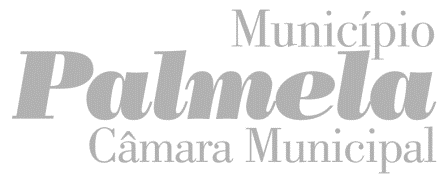 